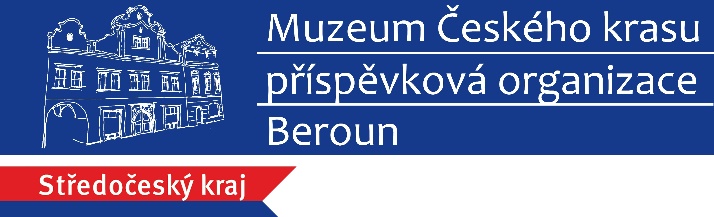 Tisková zprávaFotografická „Výstava pro radost“ v domově seniorůBeroun 23. března 2022Fotograf Petr Mrázek vystavuje své snímky v berounském Domově seniorů TGM. Pod názvem „Výstava pro radost“ představuje svoje záběry přírody, především ptačího světa a okolí řeky Berounky. K vidění je průřez jeho tvorby z posledních let.„Fotografuji odjakživa, čímkoli a cokoli… Smenou, Flexaretem, Praktikou i Canonem, rodinu, kamarády, stromy, kočky čtyřnohé i dvounohé, Nil i pyramidy a v poslední době je mým velkým koníčkem ptactvo. Pocházím z Vysočiny a v Berouně a po Berounsku se potuluji již dvacet let. Seběhnout k Berounce a fotit ty krásné scenerie a především ty úžasné létající bytosti mi přijde vlastně přirozené,“ říká o sobě Petr Mrázek.V minulosti vystavoval svá díla např. v kavárně Jiná káva nebo v rámci projektu Galerie ve výloze, kterou během pandemie organizovalo berounské muzeum.Výstavu v DS TGM zajišťuje Muzeum Českého krasu, které s domovem dlouhodobě spolupracuje. „Covid naši zdejší výstavní činnost na dva roky omezil. Doufáme, že už opět budeme moci několikrát za rok zpestřit prostředí domova různými výstavami a potěšit tak jeho obyvatele,“ říká Lenka Stelšovská, produkční Muzea Českého krasu.Výstava je již nyní přístupná i pro veřejnost, fotografie visí na chodbách domova seniorů. Vernisáž proběhne dodatečně 8. dubna 2022 v 14:30. Součástí bude také komentovaná prohlídka výstavy s Petrem Mrázkem.Vstup zdarma v rámci provozní doby Domova seniorů TGM pro veřejnost. Respektujte prosím aktuální pravidla pro návštěvníky, která jsou zveřejněna na www.seniori-beroun.cz22. 3.–26. 6. 2022Domova seniorů TGMPod Studánkou 1884BerounV případě jakýchkoli dotazů se na mě obraťte.S pozdravemMgr. Vlastimil Kerlpracovník propagace, PR a marketinguvedoucí oddělení návštěvnického provozuMuzeum Českého krasu, p.o.Husovo náměstí 87, 266 01 Beroun 
telefon: 601 374 208www.muzeum-beroun.cz 
propagace@muzeum-beroun.czwww.facebook.com/muzeumberounwww.facebook.com/geoparkbarrandien